2019 Dragon Boat Team Registration*see page 3 for t-shirt colour optionsSee reverse page for payment instructions…Payment OptionsRegistration fee: $1000 per team. $250 deposit due by May 1, 2019Remaining installment of $750 due June 1, 2019Payment options:Credit card, in office or by phoneCheque made payable to Clean Annapolis River ProjectOnline payment through CARP’s online store, annapolisriver.caContact informationDragon Boat Race Coordinator: Karen Morleyk.morley2@icloud.com Office contact: Katie McLean, (902)-532-7533 ext. 6, carp@annapolisriver.ca Next steps:Team captains will receive a package with all required forms. Once received this will allow you to:Collect pledges (pledge forms provided to Pledge Caption), due on race dayComplete t-shirt order form, due June 1Complete participant waiver (electronic form, print form or online form)Team captains will receive an additional information and instruction package; heat times TBD closer to the event date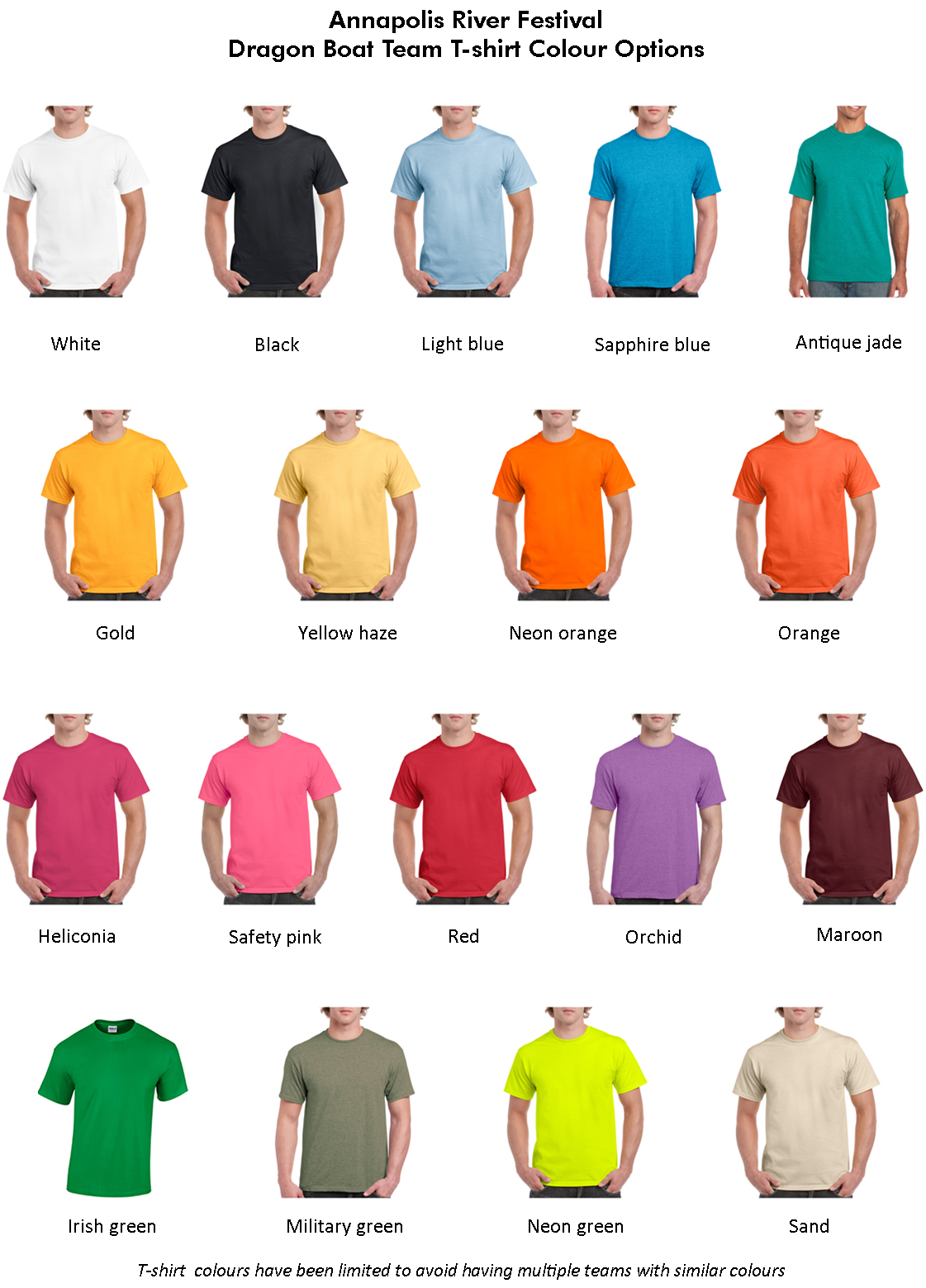 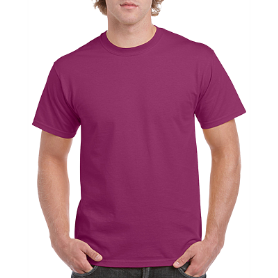 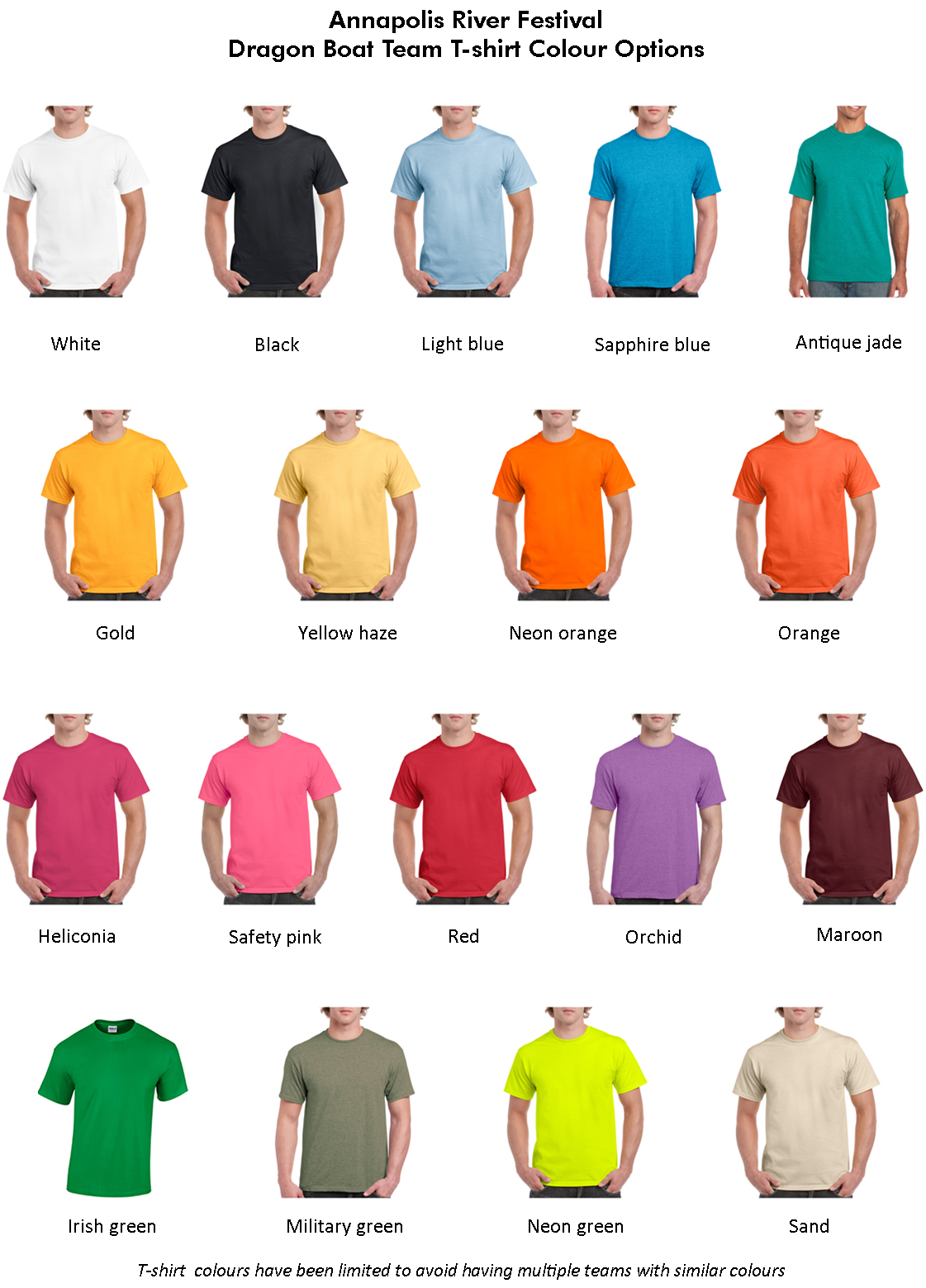 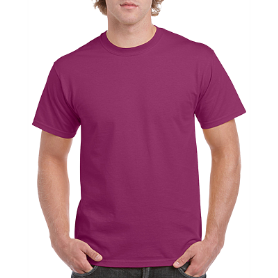 Team nameOrganization/companyPreferred t-shirt colour* (colours are not guaranteed)Name to appear on boat banner (eg. company/organization)Social media links (optional, for promotional use)Team captain nameE-mailPhoneMailing addressAlternate contact nameE-mailPhoneMailing addressPledge captainE-mailPhoneMailing address